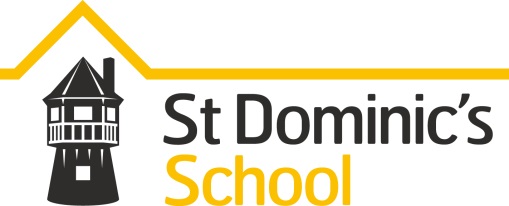 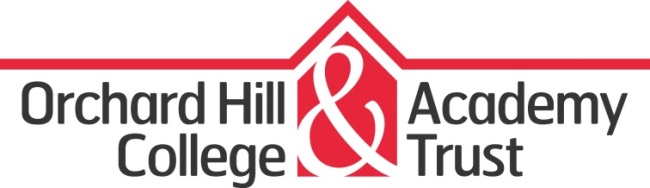 Job DescriptionKS3 COMPUTING / ICT TEACHER Salary:	Teachers’ Pay Scales plus SEN1Working Pattern:	Teachers’ Pay & Conditions.  Directed hours 32.5 hours per week, 	08:30 – 16:00, Monday to FridayLocation: 	St Dominic’s School, Hambledon, Nr Godalming, Surrey GU8 4DXPerson Specification Job PurposeTo implement and deliver appropriate Computing TeachingTo raise standards of pupil and student attainment and achievement within the whole curriculum area and to monitor and support pupil and student progress. To be accountable for pupil and student progress and development within the subject areas To ensure the provision of an appropriately broad, balanced relevant and differentiated curriculum for pupils/students. To be accountable for leading, managing and developing the subject/curriculum area. To provide all those professional duties found in Part XII of the school teachers’ pay and conditions document.Criteria Key - Essential = E; Desirable = D; Assessed by Interview = I;, Assessed by Application Form = A; Assessed by Certificates = C; Assessed by References = R Criteria Key - Essential = E; Desirable = D; Assessed by Interview = I;, Assessed by Application Form = A; Assessed by Certificates = C; Assessed by References = R Criteria Key - Essential = E; Desirable = D; Assessed by Interview = I;, Assessed by Application Form = A; Assessed by Certificates = C; Assessed by References = R Qualifications and Training Qualifications and Training Qualifications and Training QTS Evidence of further recent professional development Relevant SEN training and qualifications Evidence of Computing Specialism or InterestEEDE A,C A,CA,CA,C,IKnowledge and ExperienceKnowledge and ExperienceKnowledge and ExperienceBest practice in delivery of teaching to pupils with complex special needs Best practice in delivery of the curriculum subjectDelivery of education to pupils with one or more of the following: speech and language difficulties, learning difficulties, autismCurriculum subject content for examination levelsDelivery of the curriculum subject to an excellent standardWorking with students with special needs in a voluntary or professional capacityTeaching in a special schoolTeaching young people with learning difficultiesWorking with and managing other professionals in the classroom to enhance learningGraphics design computer packagesPhotographyMixed mediaEEDDEEDDDDDDDIIIIAAAAAAAAASkills and AbilitiesSkills and AbilitiesSkills and AbilitiesGood decision making based on evidenceTime management and organisationGood classroom management and teaching skillsGood communication skillsConflict management skillsEEEEDI,RI,RI,RI,RI,RPersonal AttributesPersonal AttributesPersonal AttributesDemonstrates a teaching style routed in compassion and inclusivity where students are treated with dignityAbility to combine effectiveness with humour, friendliness and warmthCommunicatorLeaderChange orientatedVisionarySelf-motivated and a motivator for othersTeam PlayerInclusive and respectfulGenuine commitment to the ethos and work at St Dominic’s SchoolEEEEEEEEEEA,I,RA,I,RIIIIIIIIThis job description is not necessarily an exhaustive list of duties but is intended to reflect the range of duties the post-holder will perform. The job description will be reviewed regularly and may be changed in the light of experience and in consultation with the post holder. Date produced: April 2023 This job description is not necessarily an exhaustive list of duties but is intended to reflect the range of duties the post-holder will perform. The job description will be reviewed regularly and may be changed in the light of experience and in consultation with the post holder. Date produced: April 2023 This job description is not necessarily an exhaustive list of duties but is intended to reflect the range of duties the post-holder will perform. The job description will be reviewed regularly and may be changed in the light of experience and in consultation with the post holder. Date produced: April 2023 